О проведении проверки Исимовский сельсоветСпециалистами отдела карантина растений, контроля за качеством зерна и семенного контроля Управления Россельхознадзора по Республике Башкортостан проведена плановая выездная проверка в отношении Администрации сельского поселения Исимовский сельсовет муниципального района Кугарчинский район Республики Башкортостан с целью выявления и пресечения нарушений действующего законодательства в области карантина растений; охраны и использования земель сельскохозяйственного назначения. Во время проверки выявлен факт не принятия мер по локализации и ликвидации очагов карантинного объекта – амброзии трехраздельной, включенных в перечень вредителей растений, возбудителей болезней растений, растений (сорняков) имеющих карантинное значение для Российской Федерации.По итогам проверки должностное лицо привлечено к административной ответственности по ст. 10.1 КоАП РФ, также выдано предписание, сроком до 30.09.2015 года.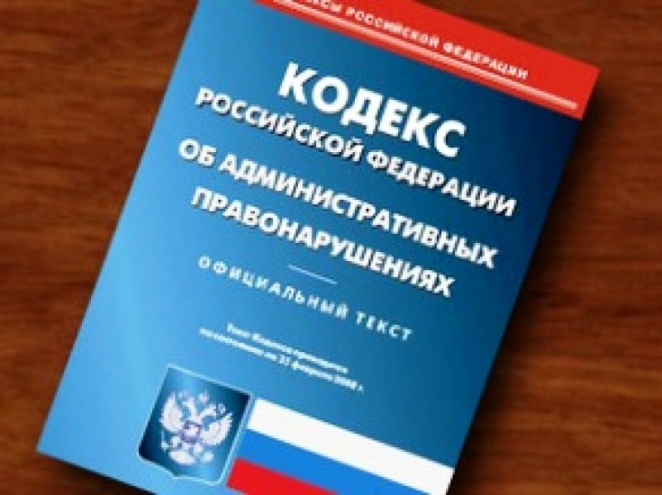 